Věc: Nabídka studia Junior Univerzity – vzdělávání mladých záchranářůÚstřední hasičská škola SH ČMS Jánské Koupele nabízí pro mladé hasiče projekt: „Junior univerzity – vzdělávání mladých záchranářů“. Tento projekt byl již v minulosti velmi úspěšně realizován v několika krajích. V roce 2014 proběhl první ročník projektu v Moravskoslezském kraji (financován dotací EU). V následujících letech pak pro kraj Olomoucký (2x), Zlínský (2x), kraj Vysočina, Pardubický kraj a Liberecký kraj.Cílem projektu je blíže seznámit studenty s přírodovědnými a technickými obory formou hry na vysokoškolské studium. Junior univerzita má za cíl ukázat studentům, že přírodní vědy, technika, odborné předměty jako je matematika, chemie, fyzika, nebo biologie jsou velice lákavé a perspektivní a jsou využitelné v praxi. Navíc témata budou souviset s činností záchranářů, kteří mají ve společnosti nejvyšší kredit. Junior univerzita pro mladé záchranáře bude realizována ve spolupráci se střední školou a vysokou školou, kde se studují záchranářské obory, a přinese studentům možnost seznámení se s prostředím na těchto školách a tato zkušenost může být pro studenty rozhodující i při výběru budoucího studia a zaměstnání.Partnery projektu jsou:Sdružení hasičů Čech, Moravy a SlezskaVysoká škola báňská – Technická univerzita Ostrava (VŠB – TU Ostrava)Střední průmyslová škola v Hranicích (SPŠ Hranice)Cílovou skupinou jsou žáci základních škol prioritně ve věku 11-13 let, členové kolektivů mladých hasičů SH ČMS. Studium je vhodné jak pro chlapce, tak i pro děvčata.Junior univerzita je koncipována jako multidisciplinární, jelikož oblast zaměřená na záchranářství spojuje mnoho z techniky a přírodovědných oblastí. Teoretické znalosti a praktické dovednosti získají žáci od zkušených pedagogů a lektorů z Ústřední hasičské školy, Střední průmyslové školy v Hranicích, VŠB-TU Ostrava a příslušníků HZS ČR. Samotná výuka bude doplněna o praktické ukázky, pokusy a praktickou činnost. Při výuce bude také využita výpočetní, audiovizuální a odborná technika.Během studia Junior univerzity se žáci seznámí s celou řadou témat. Výuka je plánována s důrazem na praktickou činnost a bude využito i laboratoří VŠB-TU Ostrava a zařízení a dílen SPŠ Hranice. Výuka bude doplněna o zajímavé exkurze např. stanice Hasičského záchranného sboru ČR, Velký svět techniky v Ostravě atd. Co čeká studenty – mladé záchranáře?Koncept projektu bude simulovat průběh studia na vysoké škole formou odpovídající úrovni cílové skupiny. Studenti se budou nejdříve muset na studium přihlásit. Před zahájením studia se uskuteční slavnostní imatrikulace, mladí studenti složí slib. Hodnocení studentů bude jako na vysoké škole probíhat kreditním systémem. Na závěr proběhne na akademické půdě VŠB-TU Ostrava slavnostní promoce a předání diplomu. Celé studium se bude sestávat ze dvou víkendových soustředění a osmidenního prázdninového soustředění.Financování projektuProjekt je zásadním způsobem financován ústředím Sdružení hasičů Čech, Moravy a Slezska z finanční dotace poskytnuté Ministerstvem školství, mládeže a tělovýchovy ČR. Nicméně způsob financování a hodnota rozpočtu si vyžadují i účastnický příspěvek ze strany přihlášených studentů ve výši xxx Kč za studenta za celé studium.  Za tuto cenu pro ně bude zabezpečeno stravování a ubytování po 12 dnů trvání studia, zabezpečena kvalitní výuka, mzda lektorů, pedagogického dozoru a zdravotníka, exkurze a doprava v rámci projektu s výjimkou dopravy do Jánských Koupelí na jednotlivá soustředění. Věříme, že této dopravy se ujmou domovské SDH s využitím svých dopravních prostředků. Odměnou jim za to budou vzdělanější mladí hasiči, což je pro budoucnost SDH nepopiratelným přínosem. Stejně tak se nabízí, aby domovské SDH zaplatily účastnický poplatek (nebo jeho část). Finanční pomoc je možná i od obecních úřadů. Celkové náklady na zabezpečení studia (bez dopravy na místo konání) se předpokládají ve výši cca 450 000 Kč, při účasti 35 studentů.Prioritou pro organizátory této vzdělávací akce je bezpečnost dětí. Proto v čase mimo výuku, tj. odpolední a večerní hodiny se žákům bude věnovat pedagogický dozor, který se také postará o smysluplnou náplň dětí v jejich volném čase.Plánované termíny soustředění :leden 2023 – víkendové soustředěníbřezen 2023 – víkendové soustředění30.6. – 08.7.2023 – prázdninové soustředění (dne 8.7. slavnostní ukončení v aule VŠB – TU                ¨                                 Ostrava Jsme přesvědčeni, že přicházíme s velmi zajímavou a hodnotnou nabídkou, která osloví mladé hasiče a také jejich vedoucí a rodiče. Na úspěšnou spolupráci se těšíIng. Jan Karger    ředitel školyPřílohou této nabídky je Přihláška ke studiu a Studijní řád J-uni.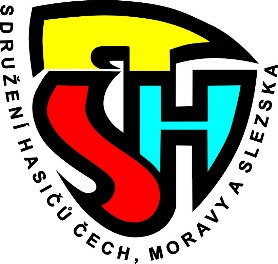 ÚSTŘEDNÍ HASIČSKÁ ŠKOLA JÁNSKÉ KOUPELEMORAVICE 136, 749 01  VÍTKOV +420 556 309 017 (724 037 338)e-mail: hasici.skola@uhs.czwww.uhs.cz